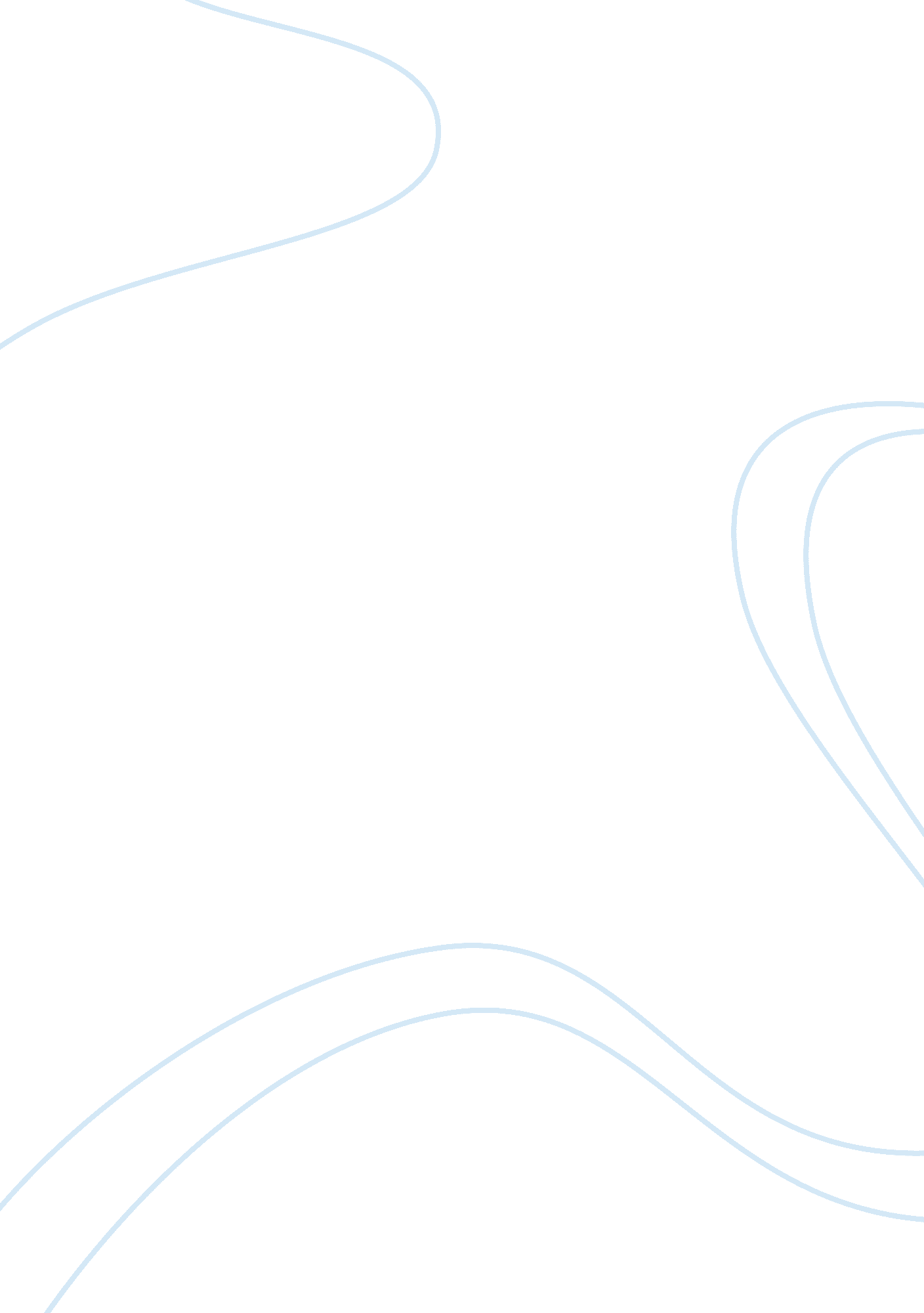 Into the wild chapter 6 study q’s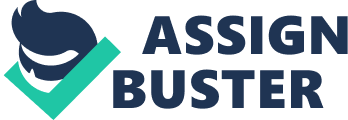 desiccatedremove the moisture from (something, especially food), typically in order to preserve it. indigentpoor; needy. phantasmala figment of the imagination; an illusion or apparition. unalloyed(of metal) not alloyed; pure. hegiraan exodus or migration. endemica disease or conditionWho requested the January 1993 issue of Outside? Ronald A. FranzHow old is this person? When did he meet Chris? 80Where does Alex tell Franz his camp is? Out past Oh My God Hot SpringsHow does Krakauer describe Alex's camp? About how many people lived there? A vision of post apocalyptic America; 200Where was Alex really camping? On the bajadaWhat happened to Franz's family? Car accident New Years EveWhat does Franz start doing? Adopting Okinawan kidsWhat did McCandless urge Franz to do? Live on the roadWhat was Alex's first leather project? A tooled leather beltWhere did Alex ask Franz to take him? San DiegoWho else does Alex send postcards to besides Franz? Jan and BobWhat happened to Alex in Colton, California? He was discovered by another bull and thrown in jailWhat request of Franz's was Alex uncomfortable with? AdoptionWhat advice of Alex's did Franz follow? To live on the roadHow did Franz' learn about Alex's death? A hitchhikerWhat beliefs did Franz change? His christianity ONINTO THE WILD CHAPTER 6 STUDY Q’ S SPECIFICALLY FOR YOUFOR ONLY$13. 90/PAGEOrder Now 